Czyste rączki, czysta buzia (piątek; 24.04.2020r.) „Piłka w kole” – zabawa z elementem rzutu. Rzucamy do siebie piłką jednocześnie wymieniając nazwy kolorów. Na kolor czarny nie łapiemy piłki. „Przedszkolaczek” – wysłuchanie wiersza J. Korczakowskiej z  jednoczesnym pokazywaniem czynności, o których jest mowa w wierszu.„ Przedszkolaczek” Przedszkolaczek – mały, duży, wie, do czego mydło służy. Płynie woda, plusk w łazience i już czyste uszy, ręce. Przedszkolaczek – mały, duży, wie, do czego gąbka służy. Gąbka, ręcznik, pasta, szczotka i czyściejszy jest od kotka. Przedszkolaczek – proszę pana, chętnie myje zęby z rana. Patrzy w lustro roześmiany, bo ma białe wąsy z piany. Jadwiga Korczakowska Dziecko, słuchając wiersza, naśladuje ruchy mycia, najpierw indywidualnie według własnej fantazji. Następnie staje  naprzeciwko rodzica, i starają się jednocześnie wykonać podobny ruch  ale w lustrzanym odbiciu.„Czystość to zdrowie” – wysłuchanie wiersza I. Salach, podsumowanie wiedzy na temat dbałości o czystość osobistą, wykonanie zadania na karcie pracy. „Czystość to zdrowie” Kiedy rano wstaję, do łazienki idę. Kran odkręcam z ciepłą wodą i dokładnie myję… …zęby, twarz i szyję. Gdy już się ubiorę, to przyczeszę włosy, by nie sterczał krzywo w górę – ani jeden kosmyk. Ręce zawsze czyste mam, o paznokcie krótkie dbam. Czyste włosy mam i szyję, no bo się dokładnie myję. Żeby zdrowym zawsze być, trzeba się dokładnie myć. I pamięta każdy zuch: w zdrowym ciele zdrowy duch! Iwona Salach  Rozkładamy przed dzieckiem  różne przedmioty codziennego użytku, między innymi te służące do zachowania higieny, o których jest mowa w wierszu. Zachęcamy  do odnalezienia, nazwania i opisania tych przedmiotów, które kojarzą im się z czystością i higieną osobistą.  Dziecko omawia i demonstruje sposób korzystania z  nich, opisuje wygląd, porównuje ze sobą. Wypowiada  się na temat potrzeby i konieczności zachowania higieny w życiu codziennym, wymienia  potrzebne akcesoria „Karty pracy” cz. 4, s. 6 (dzieci 4 letnie), „Karta pracy” 48 (dzieci 3 letnie) „Marsz czyścioszków” – zabawa ruchowa. Prowadzący mówi wierszyk. Dziecko słucha i naśladuje ruchy, o których jest mowa w wierszu. Idą dzieci równą drogą, po kamyczkach iść nie mogą. Po kamyczkach hop, hop, hop! Do dołeczka skok! (zwykły krok w rytmie marsza, trzy podskoki w miejscu, skok do przysiadu podpartego) Pora wracać. Kto się znuży, ten odpocznie po podróży. Dom już blisko, nogi w ruch! Kto zwycięży – zuch! (marsz w rytmie wiersza i bieg na uprzednio wyznaczone miejsca – pod ścianę, do krzesełek) Prowadząc y wykonuje wszystkie ruchy razem z dzieckiem, akcentuje ostatni wiersz, aby przyspieszyć zajmowanie miejsc. Zabawę należy powtórzyć kilka razy. „Bańki mydlane” – ćwiczenia oddechowe, tworzenie piany. Dajemy dziecku  kubeczek z ciepłą wodą oraz niewielką ilością mydła w płynie lub płynu do mycia naczyń. Następnie dziecko  za pomocą słomki  zanurzonej  w roztworze, dmuchając z odpowiednim natężeniem, wytwarza  na powierzchni pianę. Na polecenia rodzica dmucha z różną siłą, obserwują zachowanie się piany. Opowiada o dostrzeżonym związku siły oddechu i zachowania się piany. 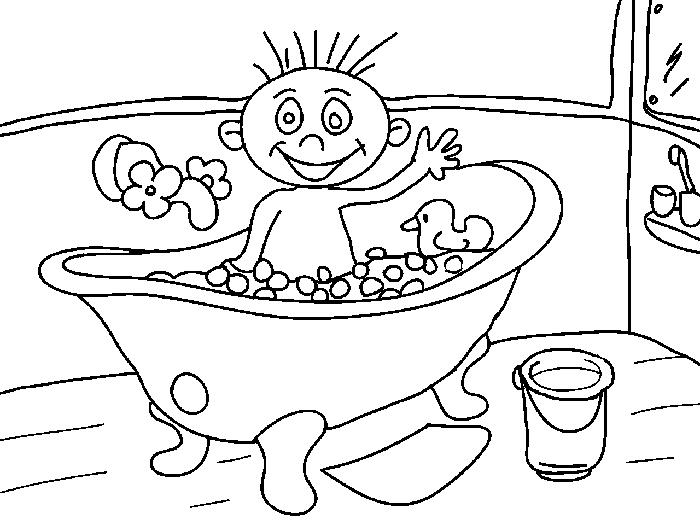 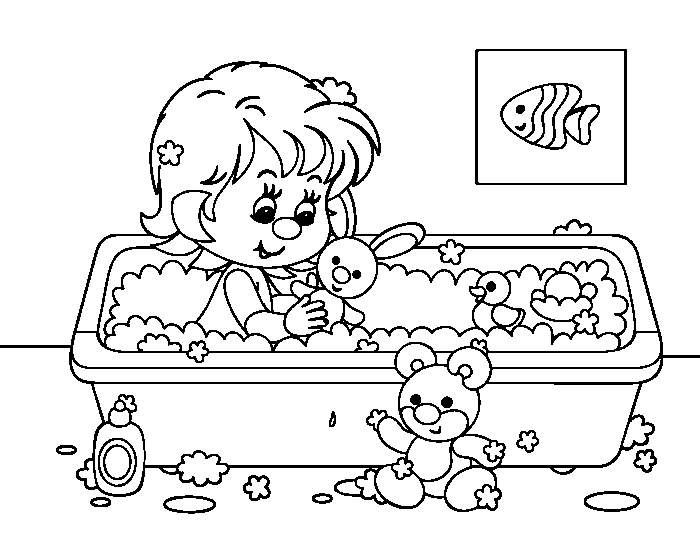 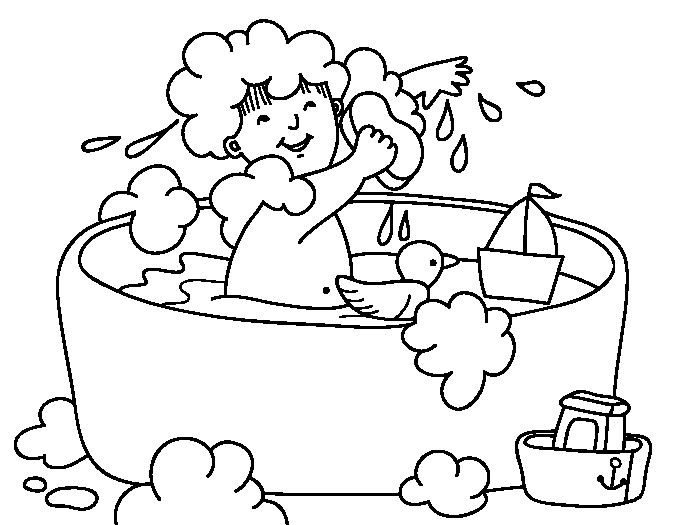 